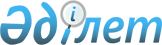 О внесении изменений и дополнений в некоторые законодательные акты Республики Казахстан по вопросам ограничения участия государства в предпринимательской деятельностиЗакон Республики Казахстан от 22 апреля 2015 года № 308-V ЗРК

      Статья 1. Внести изменения и дополнения в следующие законодательные акты Республики Казахстан:

      1. В Гражданский кодекс Республики Казахстан (Общая часть), принятый Верховным Советом Республики Казахстан 27 декабря 1994 года (Ведомости Верховного Совета Республики Казахстан, 1994 г., № 23-24 (приложение); 1995 г., № 15-16, ст. 109; № 20, ст. 121; Ведомости Парламента Республики Казахстан, 1996 г., № 2, ст. 187; № 14, ст. 274; № 19, ст. 370; 1997 г., № 1-2, ст. 8; № 5, ст. 55; № 12, ст. 183, 184; № 13-14, ст. 195, 205; 1998 г., № 2-3, ст. 23; № 5-6, ст. 50; № 11-12, ст. 178; № 17-18, ст. 224, 225; № 23, ст. 429; 1999 г., № 20, ст. 727, 731; № 23, ст. 916; 2000 г., № 18, ст. 336; № 22, ст. 408; 2001 г., № 1, ст. 7; № 8, ст. 52; № 17-18, ст. 240; № 24, ст. 338; 2002 г., № 2, ст. 17; № 10, ст. 102; 2003 г., № 1-2, ст. 3; № 11, ст. 56, 57, 66; № 15, ст. 139; № 19-20, ст. 146; 2004 г., № 6, ст. 42; № 10, ст. 56; № 16, ст. 91; № 23, ст. 142; 2005 г., № 10, ст. 31; № 14, ст. 58; № 23, ст. 104; 2006 г., № 1, ст. 4; № 3, ст. 22; № 4, ст. 24; № 8, ст. 45; № 10, ст. 52; № 11, ст. 55; № 13, ст. 85; 2007 г., № 2, ст. 18; № 3, ст. 20, 21; № 4, ст. 28; № 16, ст. 131; № 18, ст. 143; № 20, ст. 153; 2008 г., № 12, ст. 52; № 13-14, ст. 58; № 21, ст. 97; № 23, ст. 114, 115; 2009 г., № 2-3, ст. 7, 16, 18; № 8, ст. 44; № 17, ст. 81; № 19, ст. 88; № 24, ст. 125, 134; 2010 г., № 1-2, ст. 2; № 7, ст. 28; № 15, ст. 71; № 17-18, ст. 112; 2011 г., № 2, ст. 21, 28; № 3, ст. 32; № 4, ст. 37; № 5, ст. 43; № 6, ст. 50; № 16, ст. 129; № 24, ст. 196; 2012 г., № 1, ст. 5; № 2, ст. 13, 15; № 6, ст. 43; № 8, ст. 64; № 10, ст. 77; № 11, ст. 80; № 20, ст. 121; № 21-22, ст. 124; № 23-24, ст. 125; 2013 г., № 7, ст. 36; № 10-11, ст. 56; № 14, ст. 72; № 15, ст. 76; 2014 г., № 4-5, ст. 24; № 10, ст. 52; № 11, ст. 61, 63; № 14, ст. 84; № 21, ст. 122; № 23, ст. 143):



      1) пункт 2 статьи 94 дополнить частью четвертой следующего содержания:

      «Дочерняя организация не может приобретать акции основной организации, за исключением финансовых организаций, имеющих право владеть акциями основной организации в размере не более десяти процентов от голосующих акций такой организации.»;



      2) часть первую пункта 1 статьи 307 изложить в следующей редакции:

      «1. В договоре о залоге должны быть указаны предмет залога и его оценка, существо, размер или максимальная сумма и срок исполнения обязательства, обеспечиваемого залогом. В нем должно также содержаться указание на то, у какой из сторон находится во владении заложенное имущество и допустимость его использования. По соглашению сторон движимое имущество и (или) отдельные категории движимого имущества (включая машинное оборудование и запасы материальных оборотных средств), являющиеся предметом залога, могут иметь общее описание предмета залога без требования конкретного описания залогового обеспечения.».

      2. В Гражданский кодекс Республики Казахстан (Особенная часть) от 1 июля 1999 года (Ведомости Парламента Республики Казахстан, 1999 г., № 16-17, ст. 642; № 23, ст. 929; 2000 г., № 3-4, ст. 66; № 10, ст. 244; № 22, ст. 408; 2001 г., № 23, ст. 309; № 24, ст. 338; 2002 г., № 10, ст. 102; 2003 г., № 1-2, ст. 7; № 4, ст. 25; № 11, ст. 56; № 14, ст. 103; № 15, ст. 138, 139; 2004 г., № 3-4, ст. 16; № 5, ст. 25; № 6, ст. 42; № 16, ст. 91; № 23, ст. 142; 2005 г., № 21-22, ст. 87; № 23, ст. 104; 2006 г., № 4, ст. 24, 25; № 8, ст. 45; № 11, ст. 55; № 13, ст. 85; 2007 г., № 3, ст. 21; № 4, ст. 28; № 5-6, ст. 37; № 8, ст. 52; № 9, ст. 67; № 12, ст. 88; 2009 г., № 2-3, ст. 16; № 9-10, ст. 48; № 17, ст. 81; № 19, ст. 88; № 24, ст. 134; 2010 г., № 3-4, ст. 12; № 5, ст. 23; № 7, ст. 28; № 15, ст. 71; № 17-18, ст. 112; 2011 г., № 3, ст. 32; № 5, ст. 43; № 6, ст. 50, 53; № 16, ст. 129; № 24, ст. 196; 2012 г., № 2, ст. 13, 14, 15; № 8, ст. 64; № 10, ст. 77; № 12, ст. 85; № 13, ст. 91; № 14, ст. 92; № 20, ст. 121; № 21-22, ст. 124; 2013 г., № 4, ст. 21; № 10-11, ст. 56; № 15, ст. 82; 2014 г., № 1, ст. 9; № 4-5, ст. 24; № 11, ст. 61, 69; № 14, ст. 84; № 19-I, 19-II, ст. 96; № 21, ст. 122; № 23, ст. 143):



      1) статью 566 дополнить частью второй следующего содержания:

      «Предметом лизинга может быть движимое имущество, являющееся предметом залога.»;



      2) статью 567 дополнить подпунктом 6) следующего содержания:

      «6) наличие обременений.»;



      3) статью 571 дополнить пунктом 3 следующего содержания:

      «3. Движимое имущество, являющееся предметом залога, может передаваться по договору лизинга.».

      3. В Гражданский процессуальный кодекс Республики Казахстан от 13 июля 1999 года (Ведомости Парламента Республики Казахстан, 1999 г., № 18, ст. 644; 2000 г., № 3-4, ст. 66; № 10, ст. 244; 2001 г., № 8, ст. 52; № 15-16, ст. 239; № 21-22, ст. 281; № 24, ст. 338; 2002 г., № 17, ст. 155; 2003 г., № 10, ст. 49; № 14, ст. 109; № 15, ст. 138; 2004 г., № 5, ст. 25; № 17, ст. 97; № 23, ст. 140; № 24, ст. 153; 2005 г., № 5, ст. 5; № 13, ст. 53; № 24, ст. 123; 2006 г., № 2, ст. 19; № 10, ст. 52; № 11, ст. 55; № 12, ст. 72; № 13, ст. 86; 2007 г., № 3, ст. 20; № 4, ст. 28; № 9, ст. 67; № 10, ст. 69; № 13, ст. 99; 2008 г., № 13-14, ст. 56; № 15-16, ст. 62; 2009 г., № 15-16, ст. 74; № 17, ст. 81; № 24, ст. 127, 130; 2010 г., № 1-2, ст. 4; № 3-4, ст. 12; № 7, ст. 28, 32; № 17-18, ст. 111; № 22, ст. 130; № 24, ст. 151; 2011 г., № 1, ст. 9; № 2, ст. 28; № 5, ст. 43; № 6, ст. 50; № 14, ст. 117; № 16, ст. 128, 129; № 23, ст. 179; 2012 г., № 2, ст. 14; № 6, ст. 43, 44; № 8, ст. 64; № 13, ст. 91; № 14, ст. 93; № 21-22, ст. 124; 2013 г., № 9, ст. 51; № 10-11, ст. 56; № 13, ст. 64; № 14, ст. 72, 74; № 15, ст. 76; 2014 г., № 1, ст. 6, 9; № 4-5, ст. 24; № 11, ст. 67; № 14, ст. 84; № 16, ст. 90; № 19-I, 19-II, ст. 94, 96; № 21, ст. 118, 122; № 22, ст. 128; № 23, ст. 143):



      1) в абзаце первом части шестой статьи 48 слова «документы, относящиеся к делу» заменить словами «документы, которые могут установить обстоятельства дела»;



      2) подпункт 4) части первой статьи 159 изложить в следующей редакции:

      «4) приостановление реализации имущества в случаях предъявления иска об освобождении имущества от ареста и оспаривания результатов оценки имущества должника;»;



      3) в части второй статьи 163 слова «Однако суд может одновременно с решением или после его постановления вынести» заменить словами «Суд одновременно с вступлением в законную силу решения выносит».

      4. В Земельный кодекс Республики Казахстан от 20 июня 2003 года (Ведомости Парламента Республики Казахстан, 2003 г., № 13, ст. 99; 2005 г., № 9, ст. 26; 2006 г., № 1, ст. 5; № 3, ст. 22; № 11, ст. 55; № 12, ст. 79, 83; № 16, ст. 97; 2007 г., № 1, ст. 4; № 2, ст. 18; № 14, ст. 105; № 15, ст. 106, 109; № 16, ст. 129; № 17, ст. 139; № 18, ст. 143; № 20, ст. 152; № 24, ст. 180; 2008 г., № 6-7, ст. 27; № 15-16, ст. 64; № 21, ст. 95; № 23, ст. 114; 2009 г., № 2-3, ст. 18; № 13-14, ст. 62; № 15-16, ст. 76; № 17, ст. 79; № 18, ст. 84, 86; 2010 г., № 5, ст. 23; № 24, ст. 146; 2011 г., № 1, ст. 2; № 5, ст. 43; № 6, ст. 49, 50; № 11, ст. 102; № 12, ст. 111; № 13, ст. 114; № 15, ст. 120; 2012 г., № 1, ст. 5; № 2, ст. 9, 11; № 3, ст. 27; № 4, ст. 32; № 5, ст. 35; № 8, ст. 64; № 11, ст. 80; № 14, ст. 95; № 15, ст. 97; № 21-22, ст. 124; 2013 г., № 1, ст. З; № 9, ст. 51; № 14, ст. 72, 75; № 15, ст. 77, 79, 81; 2014 г., № 2, ст. 10; № 8, ст. 44; № 11, ст. 63, 64; № 12, ст. 82; № 14, ст. 84; № 19-I, 19-II, ст. 96; № 21, ст. 118, 122; № 23, ст. 143; № 24, ст. 145):



      1) в абзаце третьем подпункта 1) пункта 5 статьи 37 цифры «10» заменить цифрами «25»;



      2) статью 167 дополнить частью второй следующего содержания:

      «Споры (конфликты), связанные с земельными участками, находящимися в частной собственности, по соглашению сторон могут рассматриваться в порядке медиации.».

      5. В Экологический кодекс Республики Казахстан от 9 января 2007 года (Ведомости Парламента Республики Казахстан, 2007 г., № 1, ст. 1; № 20, ст. 152; 2008 г., № 21, ст. 97; № 23, ст. 114; 2009 г., № 11-12, ст. 55; № 18, ст. 84; № 23, ст. 100; 2010 г., № 1-2, ст. 5; № 5, ст. 23; № 24, ст. 146; 2011 г., № 1, ст. 2, 3, 7; № 5, ст. 43; № 11, ст. 102; № 12, ст. 111; № 16, ст. 129; № 21, ст. 161; 2012 г., № 3, ст. 27; № 8, ст. 64; № 14, ст. 92, 95; № 15, ст. 97; № 21-22, ст. 124; 2013 г., № 9, ст. 51; № 12, ст. 57; № 14, ст. 72, 75; 2014 г., № 1, ст. 4; № 2, ст. 10; № 7, ст. 37; № 10, ст. 52; № 12, ст. 82; № 14, ст. 84; № 19-I, 19-II, ст. 96; № 21, ст. 122; № 23, ст. 143; № 24, ст. 145):



      часть вторую пункта 3 статьи 195 исключить.

      6. В Кодекс Республики Казахстан от 30 июня 2010 года «О таможенном деле в Республике Казахстан» (Ведомости Парламента Республики Казахстан, 2010 г., № 14, ст. 70; № 24, ст. 145; 2011 г., № 1, ст. 3; № 11, ст. 102; № 19, ст. 145; 2012 г., № 2, ст. 15; № 13, ст. 91; № 15, ст. 97; № 21-22, ст. 124; № 23-24, ст. 125; 2013 г., № 1, ст. 3; № 2, ст. 13; № 7, ст. 36; № 10-11, ст. 56; № 14, ст. 72; № 15, ст. 81; № 16, ст. 83; 2014 г., № 4-5, ст. 24; № 10, ст. 52; № 11, ст. 61; № 12, ст. 82; № 14, ст. 84; № 16, ст. 90; № 19-I, 19-II, ст. 94, 96; № 21, ст. 122, 123; № 23, ст. 143):



      1) пункт 3 статьи 126 изложить в следующей редакции:

      «3. Для целей исчисления вывозных таможенных пошлин применяются ставки, установленные уполномоченным органом в области регулирования торговой деятельности, если иное не предусмотрено международными договорами Республики Казахстан.»;



      2) часть третью пункта 5 статьи 204 дополнить словами «, в случае выявления нарушения или по его требованию».

      7. В Закон Республики Казахстан от 17 апреля 1995 года «О государственной регистрации юридических лиц и учетной регистрации филиалов и представительств» (Ведомости Верховного Совета Республики Казахстан, 1995 г., № 3-4, ст. 35; № 15-16, ст. 109; № 20, ст. 121; Ведомости Парламента Республики Казахстан, 1996 г., № 1, ст. 180; № 14, ст. 274; 1997 г., № 12, ст. 183; 1998 г., № 5-6, ст. 50; № 17-18, ст. 224; 1999 г., № 20, ст. 727; 2000 г., № 3-4, ст. 63, 64; № 22, ст. 408; 2001 г., № 1, ст. 1; № 8, ст. 52; № 24, ст. 338; 2002 г., № 18, ст. 157; 2003 г., № 4, ст. 25; № 15, ст. 139; 2004 г., № 5, ст. 30; 2005 г., № 13, ст. 53; № 14, ст. 55, 58; № 23, ст. 104; 2006 г., № 10, ст. 52; № 15, ст. 95; № 23, ст. 141; 2007 г., № 3, ст. 20; 2008 г., № 12, ст. 52; № 23, ст. 114; № 24, ст. 126, 129; 2009 г., № 24, ст. 122, 125; 2010 г., № 1-2, ст. 2; № 5, ст. 23; 2011 г., № 11, ст. 102; № 12, ст. 111; № 17, ст. 136; 2012 г., № 2, ст. 14; № 13, ст. 91; № 21-22, ст. 124; 2013 г., № 10-11, ст. 56; 2014 г., № 1, ст. 9; № 4-5, ст. 24; № 12, ст. 82; № 14, ст. 84; № 19-1, 19-II, ст. 96; № 21, ст. 122; № 23, ст. 143):



      1) в части шестой статьи 6:



      после слов «законами Республики Казахстан» дополнить словами «, указами Президента Республики Казахстан или постановлениями Правительства Республики Казахстан»;



      слово «предварительного» исключить;



      2) часть пятую статьи 14 после слов «законами Республики Казахстан» дополнить словами «, указами Президента Республики Казахстан или постановлениями Правительства Республики Казахстан».

      8. В Закон Республики Казахстан от 13 мая 2003 года «Об акционерных обществах» (Ведомости Парламента Республики Казахстан, 2003 г., № 10, ст. 55; № 21-22, ст. 160; 2004 г., № 23, ст. 140; 2005 г., № 14, ст. 58; 2006 г., № 10, ст. 52; № 16, ст. 99; 2007 г., № 4, ст. 28, 33; № 9, ст. 67; № 20, ст. 153; 2008 г., № 13-14, ст. 56; № 17-18, ст. 72; № 21, ст. 97; 2009 г., № 2-3, ст. 18; № 17, ст. 81; № 24, ст. 133; 2010 г., № 5, ст. 23; 2011 г., № 2, ст. 21; № 3, ст. 32; № 5, ст. 43; № 6, ст. 50; № 24, ст. 196; 2012 г., № 2, ст. 11, 14; № 4, ст. 30; № 13, ст. 91; № 21-22, ст. 124; 2013 г., № 10-11, ст. 56; № 15, ст. 81; 2014 г., № 4-5, ст. 24; № 6, ст. 27; № 10, ст. 52; № 11, ст. 63; № 16, ст. 90; № 23, ст. 143):



      1) пункт 2 статьи 36 дополнить частью третьей следующего содержания:

      «При принятии решения общего собрания акционеров по вопросу, указанному в подпункте 3-3) пункта 1 настоящей статьи, в части обмена размещенных акций одного вида на акции другого вида решение, которое может ограничить права акционера, владеющего привилегированными акциями, считается принятым только при условии, что за такое решение проголосовали не менее чем две трети от общего количества размещенных (за вычетом выкупленных) привилегированных акций.»;



      2) пункт 1 статьи 61 дополнить частью второй следующего содержания:

      «Создание службы внутреннего аудита в публичной компании является обязательным.»;



      3) статью 69 дополнить пунктом 3 следующего содержания:

      «3. Публичным компаниям запрещается взаимное владение более десятью процентами находящихся в обращении акций.»;



      4) пункт 2-2 статьи 79 дополнить частью третьей следующего содержания:

      «Общество обязано разместить на корпоративном веб-сайте информацию о крупных акционерах, а также сведения о членах органа управления общества, совмещающих руководящую должность или иную основную деятельность в другом юридическом лице, с указанием информации об их полномочиях и обязанностях в другом юридическом лице в порядке, определяемом внутренними документами фондовой биржи.».

      9. В Закон Республики Казахстан от 31 января 2006 года «О частном предпринимательстве» (Ведомости Парламента Республики Казахстан, 2006 г., № 3, ст. 21; № 16, ст. 99; № 23, ст. 141; 2007 г., № 2, ст. 18; № 3, ст. 20; № 17, ст. 136; 2008 г., № 13-14, ст. 57, 58; № 15-16, ст. 60; № 23, ст. 114; № 24, ст. 128, 129; 2009 г., № 2-3, ст. 18, 21; № 9-10, ст. 47, 48; № 11-12, ст. 54; № 15-16, ст. 74, 77; № 17, ст. 82; № 18, ст. 84, 86; № 19, ст. 88; № 23, ст. 97; № 24, ст. 125, 134; 2010 г., № 5, ст. 23; № 7, ст. 29; № 15, ст. 71; № 22, ст. 128; № 24, ст. 149; 2011 г., № 1, ст. 2; № 2, ст. 26; № 6, ст. 49; № 11, ст. 102; 2012 г., № 15, ст. 97; № 20, ст. 121; № 21-22, ст. 124; 2013 г., № 1, ст. 3; № 5-6, ст. 30; № 14, ст. 75; № 15, ст. 81; № 21-22, ст. 115; 2014 г., № 1, ст. 4; № 4-5, ст. 24; № 10, ст. 52; № 14, ст. 84; № 16, ст. 90; № 19-I, 19-II, ст. 94, 96; № 21, ст. 122; № 22, ст. 131; № 23, ст. 143):



      статью 11 дополнить пунктом 6-1 следующего содержания:

      «6-1. Субъекты частного предпринимательства, участвующие в корпоративном споре, в соответствии с Гражданским процессуальным кодексом Республики Казахстан вправе запрашивать друг у друга документы, которые могут установить обстоятельства дела, не указывая каждый конкретный документ, за исключением документов, содержащих государственные секреты или иную охраняемую законом тайну.».

      10. В Закон Республики Казахстан от 25 декабря 2008 года «О конкуренции» (Ведомости Парламента Республики Казахстан, 2008 г., № 24, ст. 125; 2009 г., № 15-16, ст. 74; 2010 г., № 5, ст. 23; 2011 г., № 6, ст. 50; № 11, ст. 102; № 12, ст. 111; 2012 г., № 13, ст. 91; № 14, ст. 95; № 15, ст. 97; 2013 г., № 4, ст. 21; № 10-11, ст. 56; № 14, ст. 72; 2014 г., № 1, ст. 4; № 4-5, ст. 24; № 14, ст. 84; № 19-I, 19-II, ст. 96; № 21, ст. 122; № 23, ст. 143):



      1) подпункт 1) статьи 6 изложить в следующей редакции:

      «1) аффилиированные лица юридических лиц, более пятидесяти процентов акций (долей участия в уставном капитале) которых принадлежат государству (далее – аффилиированные лица), – юридические лица, в которых более пятидесяти процентов акций (долей участия в уставном капитале) прямо либо косвенно принадлежат юридическим лицам, более пятидесяти процентов акций (долей участия в уставном капитале) которых принадлежат государству. Косвенная принадлежность означает принадлежность каждому последующему аффилиированному лицу более пятидесяти процентов акций (долей участия в уставном капитале) иного юридического лица;»;



      2) подпункт 2) статьи 30 изложить в следующей редакции:

      «2) прямого или косвенного участия в уставных капиталах юридических лиц.»;



      3) статью 31 изложить в следующей редакции:

      «Статья 31. Основания участия государства в предпринимательской

                  деятельности

      1. Государство участвует в предпринимательской деятельности в следующих случаях:

      1) отсутствия иной возможности обеспечения национальной безопасности, обороноспособности государства или защиты интересов общества;

      2) использования и содержания стратегических объектов, находящихся в государственной собственности;

      3) осуществления деятельности в сферах, отнесенных к государственной монополии;

      4) осуществления деятельности организациями, создаваемыми для анализа эффективности и выработки предложений по совершенствованию государственной политики;

      5) отсутствия на соответствующем товарном рынке субъекта (субъектов) частного предпринимательства, осуществляющего (осуществляющих) производство и (или) реализацию аналогичного либо взаимозаменяемого товара;

      6) осуществления деятельности созданными аффилиированными лицами национального управляющего холдинга, образованного в рамках мер по оптимизации системы управления институтами развития, финансовыми организациями и развитию экономики;

      7) прямо предусмотренных законами Республики Казахстан, указами Президента Республики Казахстан или постановлениями Правительства Республики Казахстан.

      Перечень видов деятельности, осуществляемых юридическими лицами, более пятидесяти процентов акций (долей участия в уставном капитале) которых принадлежат государству, и аффилиированными с ними лицами, утверждается Правительством Республики Казахстан.

      2. Юридические лица, более пятидесяти процентов акций (долей участия в уставном капитале) которых принадлежат государству, и аффилиированные с ними лица не вправе создавать дочерние организации, осуществляющие деятельность, уже представленную субъектами частного предпринимательства на товарном рынке, за исключением случаев, предусмотренных подпунктами 1) – 5) части первой пункта 1 настоящей статьи.

      3. Создание государственных предприятий, юридических лиц, более пятидесяти процентов акций (долей участия в уставном капитале) которых принадлежат государству, и аффилиированных с ними лиц, которые будут осуществлять свою деятельность на территории Республики Казахстан, осуществляется с согласия антимонопольного органа.

      Запрещаются создание юридических лиц, более пятидесяти процентов акций (долей участия в уставном капитале) которых принадлежат государству, и аффилиированных с ними лиц, которые в соответствии с критериями, установленными Законом Республики Казахстан «О частном предпринимательстве», относятся к субъектам малого предпринимательства, а также участие государства в них.

      При расширении и (или) изменении осуществляемых видов деятельности государственными предприятиями, юридическими лицами, более пятидесяти процентов акций (долей участия в уставном капитале) которых принадлежат государству, и аффилированными с ними лицами, которые будут осуществлять свою деятельность на территории Республики Казахстан, необходимо согласие антимонопольного органа.

      4. Создание юридических лиц, более двадцати пяти процентов акций (долей участия в уставном капитале) которых принадлежат государству, и аффилированных с ними лиц, которые будут осуществлять свою деятельность на территории Республики Казахстан, осуществляется с последующей продажей акций (долей участия в уставном капитале) государства с учетом срока окупаемости проекта.

      5. В случае, предусмотренном пунктом 3 настоящей статьи, орган, принимающий решение о создании государственного предприятия, юридического лица, более пятидесяти процентов акций (долей участия в уставном капитале) которого принадлежат государству, и аффилиированных с ними лиц, которые будут осуществлять свою деятельность на территории Республики Казахстан, представляет в антимонопольный орган ходатайство о таком создании с предоставлением обосновывающих материалов по форме, установленной антимонопольным органом.

      В течение шестидесяти календарных дней с момента поступления ходатайства антимонопольный орган обязан:

      1) обследовать товарные рынки, на которых предполагается создать государственное предприятие, юридическое лицо, более пятидесяти процентов акций (долей участия в уставном капитале) которого принадлежат государству, и аффилиированное с ним лицо, которые будут осуществлять свою деятельность на территории Республики Казахстан;

      2) подготовить заключение об уровне развития конкуренции на данных товарных рынках, в том числе о сроке присутствия государственного предприятия, юридического лица, более пятидесяти процентов акций (долей участия в уставном капитале) которого принадлежат государству, и аффилиированного с ним лица на данном товарном рынке;

      3) направить органу, представившему ходатайство, обоснованное решение.

      6. Антимонопольный орган отказывает в выдаче согласия на создание государственного предприятия, юридического лица, более пятидесяти процентов акций (долей участия в уставном капитале) которого принадлежат государству, и аффилиированного с ним лица, которые будут осуществлять свою деятельность на территории Республики Казахстан, если такое создание ведет к ограничению конкуренции.

      7. В случае создания государственных предприятий, юридических лиц, более пятидесяти процентов акций (долей участия в уставном капитале) которых принадлежат государству, и аффилиированных с ними лиц, которые осуществляют свою деятельность на территории Республики Казахстан без согласия антимонопольного органа, антимонопольный орган обжалует в судебном порядке указанные действия.

      8. Требования пунктов 3, 4, 5, 6 и 7 настоящей статьи распространяются только на случаи, предусмотренные подпунктами 5) и 6) части первой пункта 1 настоящей статьи.»;



      4) статью 39 дополнить подпунктом 21-1) следующего содержания:

      «21-1) публикует на своем интернет-ресурсе анализ состояния конкуренции на товарных рынках, за исключением информации, содержащей государственные секреты и иную охраняемую законом тайну;»;



      5) статью 47 дополнить пунктом 2-1 следующего содержания:

      «2-1. Антимонопольный орган ежегодно проводит анализ состояния конкуренции на товарных рынках, по итогам которого направляет в Правительство Республики Казахстан перечень государственных предприятий, юридических лиц, более пятидесяти процентов акций (долей участия в уставном капитале) которых принадлежат государству, с указанием процентов акций (долей участия в уставном капитале), которые принадлежат государству, а также видов деятельности, подлежащих передаче в конкурентную среду.»;



      6) статью 55 дополнить словами «, а также при совершении сделок, указанных в подпункте 2) пункта 1 статьи 50 настоящего Закона, которые приводят к взаимному владению публичными компаниями более десятью процентами акций, находящихся в обращении».

      11. В Закон Республики Казахстан от 2 апреля 2010 года «Об исполнительном производстве и статусе судебных исполнителей» (Ведомости Парламента Республики Казахстан, 2010 г., № 7, ст. 27; № 24, ст. 145; 2011 г., № 1, ст. 3; № 5, ст. 43; № 24, ст. 196; 2012 г., № 6, ст. 43; № 8, ст. 64; № 13, ст. 91; № 21-22, ст. 124; 2013 г., № 2, ст. 10; № 9, ст. 51; № 10-11, ст. 56; № 15, ст. 76; 2014 г., № 1, ст. 9; № 4-5, ст. 24; № 6, ст. 27; № 10, ст. 52; № 14, ст. 84; № 16, ст. 90; № 19-I, 19-II, ст. 94, 96; № 21, ст. 122; № 22, ст. 131; № 23, ст. 143; № 24, ст. 144):



      1) в статье 42:



      подпункт 11) части первой исключить;



      часть вторую изложить в следующей редакции:

      «В случае, предусмотренном подпунктом 7) части первой настоящей статьи, приостанавливаются исполнительные действия только в части имущества, в отношении которого предъявлен иск об исключении из описи (освобождение от ареста).»;



      2) в подпункте 2) статьи 44 слова «и 11)» исключить.

      12. В Закон Республики Казахстан от 1 марта 2011 года «О государственном имуществе» (Ведомости Парламента Республики Казахстан, 2011 г., № 5, ст. 42; № 15, ст. 118; № 16, ст. 129; № 17, ст. 136; № 24, ст. 196; 2012 г., № 2, ст. 11, 16; № 4, ст. 30, 32; № 5, ст. 41; № 6, ст. 43; № 8, ст. 64; № 13, ст. 91; № 14, ст. 95; № 21-22, ст. 124; 2013 г., № 2, ст. 13; № 8, ст. 50; № 9, ст. 51; № 15, ст. 82; № 16, ст. 83; 2014 г., № 1, ст. 9; № 2, ст. 10, 12; № 4-5, ст. 24; № 7, ст. 37; № 12, ст. 82; № 19-I, 19-II, ст. 94, 96; № 22, ст. 131; № 23, ст. 143):



      1) статью 97 дополнить пунктом 5 следующего содержания:

      «5. В случае неисполнения решения о приватизации государственного предприятия как имущественного комплекса в течение двух лет с момента принятия решения данное государственное предприятие подлежит ликвидации.»;



      2) статью 98 дополнить пунктом 4 следующего содержания:

      «4. В случае неисполнения решения о приватизации акций акционерных обществ и долей участия в уставных капиталах товариществ с ограниченной ответственностью, участие государства в которых составляет сто процентов, в течение двух лет с момента принятия решения данные юридические лица подлежат ликвидации.»;



      3) часть вторую пункта 1 статьи 130 дополнить словами «, пунктом 5 статьи 97, пунктом 4 статьи 98 настоящего Закона»;



      4) пункт 2 статьи 133 изложить в следующей редакции:

      «2. Государство создает государственные предприятия в следующих случаях:

      1) отсутствия иной возможности обеспечения национальной безопасности, обороноспособности государства или защиты интересов общества;

      2) использования и содержания стратегических объектов, принадлежащих государству;

      3) осуществления деятельности в сферах, отнесенных к государственной монополии;

      4) отсутствия на соответствующем товарном рынке субъекта (субъектов) частного предпринимательства, осуществляющего (осуществляющих) производство и (или) реализацию аналогичного либо взаимозаменяемого товара;

      5) когда такое создание прямо предусмотрено законами Республики Казахстан, указами Президента Республики Казахстан.»;



      5) пункт 3 статьи 135 изложить в следующей редакции:

      «3. Государственное предприятие не может создавать юридические лица, а также выступать учредителем (участником) другого юридического лица, за исключением случаев, предусмотренных законами Республики Казахстан.».

      13. В Закон Республики Казахстан от 7 марта 2014 года «О реабилитации и банкротстве» (Ведомости Парламента Республики Казахстан, 2014 г., № 4-5, ст. 23; № 10, ст. 52; № 19-I, 19-II, ст. 96; № 21, ст. 122; № 23, ст. 143):



      1) статью 22 дополнить пунктом 3 следующего содержания:

      «3. Кредитор вправе обжаловать решение суда, действие администратора в ходе проведения реабилитационной процедуры или процедуры банкротства, если данные решения или действия ущемляют его законные интересы.»;



      2) часть седьмую пункта 5 статьи 26 изложить в следующей редакции:

      «Решение собрания кредиторов о внесении изменений и (или) дополнений в план реабилитации принимается большинством голосов от числа голосов кредиторов, интересы которых затронуты данными изменениями и (или) дополнениями, включая кредиторов, требования которых подлежат удовлетворению в составе одной очереди с такими кредиторами и (или) в составе последующих очередей.»;



      3) в статье 38:



      в части первой пункта 1 слова «при наличии оснований, предусмотренных статьей 5 настоящего Закона» заменить словами «или кредитора (кредиторов), за исключением кредитора по налогам и другим обязательным платежам в бюджет, при наличии оснований, предусмотренных статьей 5 настоящего Закона»;



      пункт 1-1 исключить;



      4) подпункт 4) пункта 3 статьи 45 исключить;



      5) пункт 1 статьи 89 изложить в следующей редакции:

      «1. Банкротный управляющий вправе:

      1) запрашивать у кредиторов документы, подтверждающие основание и сумму заявленных требований;

      2) получать кредит для проведения процедуры банкротства с согласия собрания кредиторов.»;



      6) пункт 3 статьи 93 дополнить подпунктом 14-2) следующего содержания:

      «14-2) принятие решения о получении кредита банкротным управляющим для проведения процедуры банкротства;»;



      7) пункт 3 статьи 100 дополнить словами «, а также требования, возникшие в результате получения банкротным управляющим в период проведения процедуры банкротства кредита»;



      8) статью 101 дополнить пунктом 4-1 следующего содержания:

      «4-1. Требования кредиторов, возникшие в результате получения банкротным управляющим в период проведения процедуры банкротства кредита, погашаются после полного удовлетворения требований кредиторов, включенных в состав второй очереди, задолженность перед которыми возникла до возбуждения процедуры банкротства.»;



      9) статью 103 дополнить пунктом 4 следующего содержания:

      «4. Порядок, установленный статьей 104 настоящего Закона, не распространяется на кредиторов, требования которых возникли в результате получения банкротным управляющим в период проведения процедуры банкротства кредита.».

      14. В Закон Республики Казахстан от 29 декабря 2014 года «О внесении изменений и дополнений в некоторые законодательные акты Республики Казахстан по вопросам кардинального улучшения условий для предпринимательской деятельности в Республике Казахстан» (Ведомости Парламента Республики Казахстан, 2014 г., № 23, ст. 143):



      в статье 3:



      в подпункте 5) пункта 1 слово «июля» заменить словом «апреля»;



      пункт 4 изложить в следующей редакции:

      «4. Приостановить до 1 января 2020 года действие абзацев пятьдесят шестого, пятьдесят седьмого и пятьдесят восьмого подпункта 21) пункта 38 статьи 1 настоящего Закона, установив, что в период приостановления данные абзацы действуют в следующей редакции:

      1) с 1 января 2015 года до 1 января 2016 года:

      «1) проектов (технико-экономических обоснований и проектно-сметной документации) для строительства:

      новых или изменения существующих объектов, финансируемых за счет бюджетных средств или с участием иных форм государственных инвестиций;

      новых или изменения существующих потенциально опасных производственных зданий и сооружений, а также технически и (или) технологически сложных объектов, их комплексов, инженерных и транспортных коммуникаций, финансируемых без участия государственных инвестиций;»;

      2) с 1 января 2016 года до 1 января 2020 года:

      «1) проектов (технико-экономических обоснований и проектно-сметной документации) для:

      строительства новых производственных зданий и сооружений, относящихся к потенциально опасным объектам строительства, а также новых технически и (или) технологически сложных объектов, их комплексов, инженерных и транспортных коммуникаций независимо от источников финансирования;

      реконструкции, расширения, модернизации, технического перевооружения и капитального ремонта существующих потенциально опасных, а также технически и (или) технологически сложных объектов, финансируемых за счет бюджетных средств и иных форм государственных инвестиций;».».



      Статья 2. Настоящий Закон вводится в действие по истечении десяти календарных дней после дня его первого официального опубликования.      Президент

      Республики Казахстан                       Н. НАЗАРБАЕВ
					© 2012. РГП на ПХВ «Институт законодательства и правовой информации Республики Казахстан» Министерства юстиции Республики Казахстан
				